Seminar on Intellectual Property and TRADITIONAL CULTURAL EXPRESSIONSorganized by 
the World Intellectual Property Organization (WIPO)Geneva, June 8 and 9, 2017PROVISIONAL programprepared by the International Bureau of WIPO Thursday, June 8, 201708.30 am – 09.30 am		Registration09.30 am – 10.00 am 	Opening Session	Mr. Francis Gurry, Director General, World Intellectual Property Organization (WIPO)10.00 am – 11.00 am	Keynote Address:  Existing International Intellectual Property Instruments and Traditional Cultural Expressions:  Which Gaps Exist and Which, If Any, Should be Filled?Speaker: 	Mr. Peter Jaszi, Professor of Law emeritus, American University Law School, Co-founder, Program on Information Justice and Intellectual Property and the Glushko-Samuelson Intellectual Property Clinic, Washington D.C., United States of America Discussion11.00 am – 1.00 pm 	Roundtable 1:  Key Policy Issues on Intellectual Property and Traditional Cultural Expressions: Session One  Moderator: 	Ms. Ruth Okediji, William L. Prosser Professor of Law, University of Minnesota Law School, Minneapolis, Minnesota, United States of America / Member, National Copyright Reform Committee, Nigerian Copyright Commission, Abuja, NigeriaSpeakers:   	Ms. Shuang Hu, Section Chief, International Affairs Division, Copyright Department, National Copyright Administration of China (NCAC), Beijing, ChinaMr. Gihan Indraguptha, Head, Technical Support Facility of the Group of Fifteen (G15), Geneva, Switzerland Professor Paul Kuruk, Cumberland School of Law, Samford University, Birmingham, Alabama, United States of America / Executive Director, Institute for African Development (INADEV), Accra, Ghana Ms. Terri Janke, Solicitor Director, Terri Janke & Company Pty Ltd, Sydney, Australia Mr. Bertrand Moullier, Senior Expert in charge of International Affairs, International Federation of Film Producers Associations (FIAPF), London, United Kingdom Rapporteur:	Mr. Ahmed Al-Shehhi, Specialist of Organizations and Cultural Relations, Minsitry of Heritage and Culture, Muscat, Oman  Discussion1.00 pm – 3.00 pm 	Lunch break3.00 pm – 5.30 pm	Roundtable 2:  Protection of Traditional Cultural Expressions: Practical Experiences, Initiatives and Projects Moderator: 	Mr. Pierre El Khoury, Law Professor, La Sagesse Law School / IP Specialist Lawyer, Beirut, Lebanon Speakers: 	Mr. Peter Kamau, Counselor, Permanent Mission of the Republic of Kenya to the United Nations Office, Geneva, SwitzerlandMrs. Leena Marsio, Coordinator of Intangible Heritage, National Board of Antiquities, Helsinki, FinlandMs. Cecilia Picache, Head, Intangible Cultural Heritage Unit, National Commission for Culture and the Arts , Manila, PhilippinesMr. Ken Van Wey, Program Specialist, Indian Arts and Crafts Board, U.S. Department of the Interior, Washington D.C., United States of America (video link)Dr. Jane Anderson, Assistant Professor of Anthropology and Museum Studies, New York University, New York City, United States of America Rapporteur:	Dr. Sumit Seth, First Secretary, Permanent Mission of India to the United Nations, Geneva, SwitzerlandDiscussionFriday, June 9, 201710.00 am – 12.30 pm	Roundtable 3:  Key Policy Issues on Intellectual Property and Traditional Cultural Expressions: Session Two Moderator: 	Ms. Terri Janke Speakers:	Ms. Paola Moreno Latorre, Advisor on Intellectual Property, Department of Economic, Social and Environmental Issues, Ministry of Foreign Affairs, Bogotá, Colombia Mr. Erry Wahyu Prasetyo, Third Secretary (WIPO issues), Permanent Mission of the Republic of Indonesia to the United Nations Office and other international organizations, Geneva, SwitzerlandMr. Amadou Tankoano, Professor of Law, Faculty of Law and Political Science, Abdou Moumouni University, Niamey, NigerMr. Preston Hardison, Policy Analyst, Tulalip Tribes, Tulalip Washington, United States of AmericaMs. Marion Heathcote, Principal, Davies Collison Cave Pty Ltd, Sydney, AustraliaRapporteur:	Ms. Bernadette Butler, Minister-Counsellor, Permanent Mission of the Commonwealth of the Bahamas to the United Nations Office and other international organizations, Geneva, SwitzerlandDiscussion12.30 pm – 3.00 pm 	Lunch break3.00 pm – 5.00 pm	Roundtable 4:  Past International Normative Developments Related to Intellectual Property:  What Lessons for Negotiating an International Instrument on Traditional Cultural Expressions? Moderator: 	Mr. Pedro Roffe, Senior Fellow, International Centre for Trade and Sustainable Development (ICTSD), Geneva, Switzerland Speakers: 	Mr. Marco D’Alessandro, Policy Advisor, Legal and International Affairs Division, Swiss Federal Institute of Intellectual Property, Bern, SwitzerlandMs. Ruth OkedijiMr. Daniel R. Pinto, Counselor, Head of the Intellectual Property Division, Ministry of Foreign Relations, Brasília, BrazilMs. Aroha Te Pareake Mead, Member of the Ngati Awa and Ngati Porou Tribes, Wellington, New Zealand Mr. Rieks Smeets, Consultant for Intangible Heritage, former secretary of UNESCO’s Intangible Heritage Convention, Leiden, The Netherlands Rapporteur:	Ms. Liene Grike, Adviser, Economic and Intellectual Property Affairs, Permanent Mission of the Republic of Latvia to the United Nations Office and other international organizations, Geneva, SwitzerlandDiscussion5.00 pm – 5.30 pm	Closing Address:  Reflections on the Way Forward Speaker:	Ambassador Philip Richard O. Owade, EBS, Legal Consultant, Nairobi, Kenya 5.30 pm – 6.00 pm		Concluding RemarksMr. Minelik Alemu Getahun, Assistant Director General, Global Issues Sector, WIPO[End of document]EE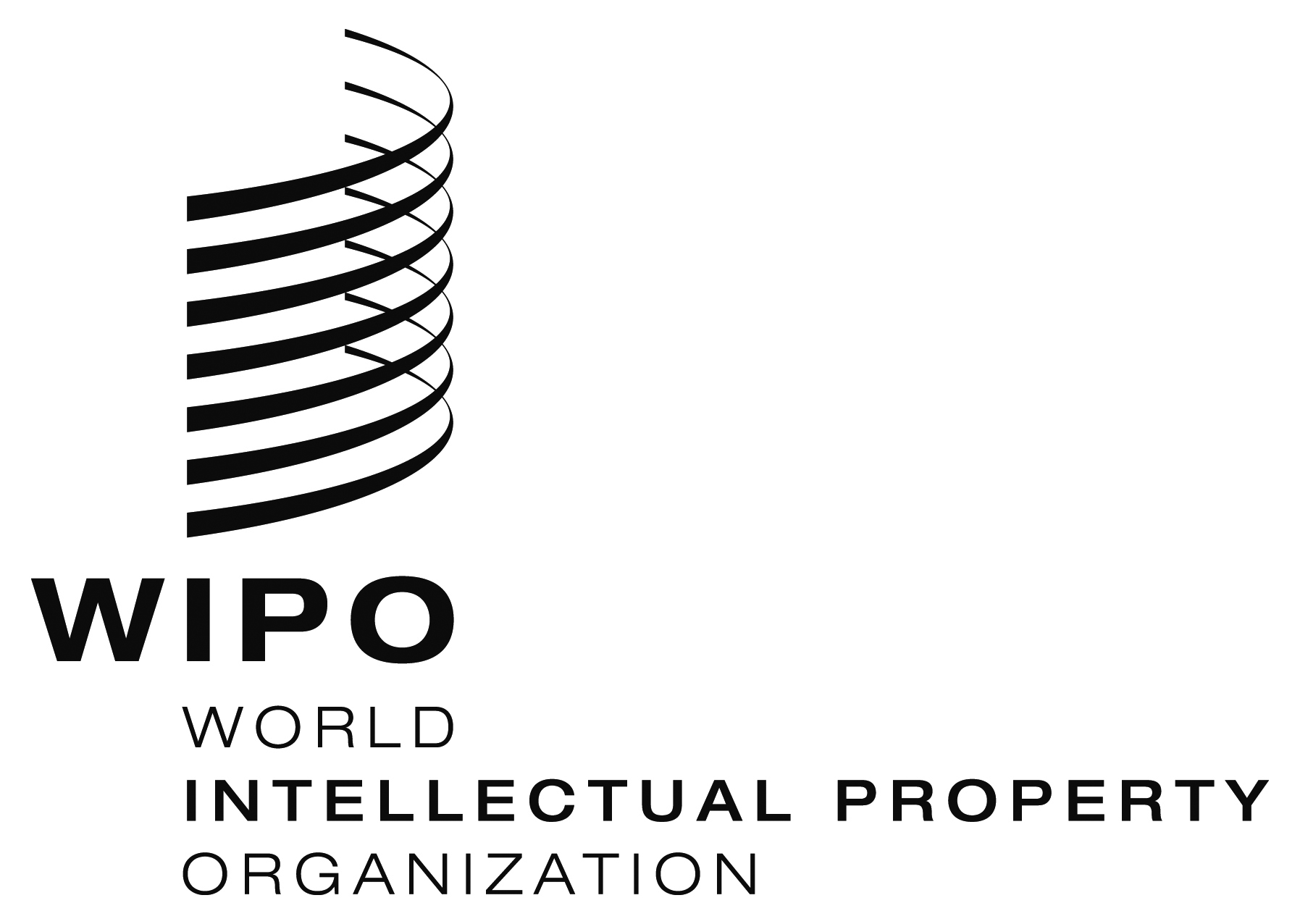 WIPO/IPTK/GE/17/INF/1 PROV. 3WIPO/IPTK/GE/17/INF/1 PROV. 3ORIGINAL: ENglishORIGINAL: ENglishDATE:  JUNE 7, 2017DATE:  JUNE 7, 2017